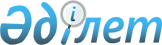 О внесении изменений в решение Атбасарского районного маслихата от 21 декабря 2009 года № 4С 23/2 "О бюджете района на 2010-2012 годы"
					
			Утративший силу
			
			
		
					Решение Атбасарского районного маслихата Акмолинской области от 15 октября 2010 года № 4С30. Зарегистрировано Управлением юстиции Атбасарского района Акмолинской области 25 октября 2010 года № 1-5-147. Утратило силу - решением Атбасарского районного маслихата Акмолинской области от 8 апреля 2011 года № 4С-34/4

      Сноска. Утратило силу - решением Атбасарского районного маслихата Акмолинской области от 08.04.2011 № 4С-34/4

      В соответствии с подпунктом 4) пункта 2 статьи 106 Бюджетного кодекса Республики Казахстан от 4 декабря 2008 года, подпунктом 1) пункта 1 статьи 6 Закона Республики Казахстан «О местном государственном управлении и самоуправлении в Республике Казахстан» от 23 января 2001 года, Атбасарский районный маслихат РЕШИЛ:



      1. Внести в решение Атбасарского районного маслихата «О бюджете района на 2010-2012 годы» от 21 декабря 2009 года №4С 23/2 (зарегистрировано в Реестре государственной регистрации нормативных правовых актов за № 1-5-128, опубликовано от 22 января 2010 года в газете «Атбасар» и «Простор») следующие изменения:

      в подпункте 1) пункта 1:

      цифры «2060576,6» заменить на цифры «2062069,6»;

      цифры «1325905,6» заменить на цифры «1327398,6».

      в подпункте 2 ) пункта 1:

      цифры «2048381,3» заменить на цифры «2049874,3».

      в пункте 16-1:

      цифры «16666» заменить на цифры «18159».



      2. Приложение 1 к решению Атбасарского районного маслихата «О бюджете района на 2010-2012 годы» от 21 декабря 2009 года №4С 23/2 (зарегистрировано в Реестре государственной регистрации нормативных правовых актов за №1-5-128, от 22 января 2010 года в газете «Атбасар» и «Простор») изложить в новой редакции согласно приложению 1 к настоящему решению.



      3. Настоящее решение вступает в силу со дня государственной регистрации в Управлении юстиции Атбасарского района и вводится в действие с 1 января 2010 года.      Председатель сессии

      районного маслихата                        Туркашов А.К.      Секретарь Атбасарского

      районного маслихата                        Борумбаев Б.А.      «СОГЛАСОВАНО»      Аким Атбасарского района                   Аубакиров Р.Ш.      Начальник

      государственного учреждения

      «Отдела экономики и 

      бюджетного планирования 

      Атбасарского района»                       Серкебаева М.Н

      Приложение 1 к решению  Атбасарского районного маслихата от 15 октября 2010 г. № 4С 30 " О внесении изменений в решение Атбасарского районного маслихата от 21 декабря 2009 г. № 4С 23/2 " О бюджете района на 2010-2012 годы"Приложение 1 к решению Атбасарского районного маслихата от 21 декабря 2009г.№ 4С 23/2 " О бюджете района на 2010-2012 годы"
					© 2012. РГП на ПХВ «Институт законодательства и правовой информации Республики Казахстан» Министерства юстиции Республики Казахстан
				КатегорияКатегорияКатегорияКатегориясумма тысячи тенгеКлассКлассКласссумма тысячи тенгеПодклассПодкласссумма тысячи тенгесумма тысячи тенгеI. ДОХОДЫ2062069,61HАЛОГОВЫЕ ПОСТУПЛЕHИЯ631614,001Подоходный налог48504,02Индивидуальный подоходный налог48504,003Социальный налог360857,01Социальный налог360857,004Налоги на собственность180667,01Налоги на имущество110556,33Земельный налог22814,04Налог на транспортные средства45225,75Единый земельный налог2071,005Внутренние налоги на товары, работы и услуги33976,02Акцизы5972,03Поступления за использование природных и других ресурсов20766,04Сборы за ведение предпринимательской и профессиональной деятельности7238,008Обязательные платежи, взимаемые за совершение юридически значимых действий и (или) выдачу документов уполномоченными на то государственными органами или должностными лицами7610,01Государственная пошлина7610,02НЕHАЛОГОВЫЕ ПОСТУПЛЕHИЯ33002,001Доходы от государственной собственности2533,01Поступления части чистого дохода государственных предприятий639,05Доходы от аренды имущества, находящегося в государственной собственности1894,002Поступления от реализации товаров (работ,услуг) государственными учреждениями,финансируемыми из государственного бюджета216,01Поступления от реализации товаров (работ, услуг) государственными учреждениями, финансируемыми из государственного бюджета216,004Штрафы, пени, санкции, взыскания, налагаемые государственными учреждениями, финансируемыми из государственного бюджета, а также содержащимися и финансируемыми из бюджета (сметы расходов) Национального Банка Республики Казахстан30053,01Штрафы, пени, санкции, взыскания, налагаемые государственными учреждениями, финансируемыми из государственного бюджета, а также содержащимися и финансируемыми из бюджета (сметы расходов) Национального Банка Республики Казахстан, за исключением поступлений от организаций нефтяного сектора30053,006Прочие неналоговые поступления200,01Прочие неналоговые поступления200,03ПОСТУПЛЕНИЕ ОТ ПРОДАЖИ ОСНОВНОГО КАПИТАЛА70055,003Продажа земли и нематериальных активов70055,01Продажа земли70055,04ПОСТУПЛЕНИЯ ТРАНСФЕРТОВ1327398,602Трансферты из вышестоящих органов государственного управления1327398,62Трансферты из областного бюджета1327398,6Функциональная группаФункциональная группаФункциональная группаФункциональная группаФункциональная группасумма тысячи тенгеФункциональная подгруппаФункциональная подгруппаФункциональная подгруппаФункциональная подгруппасумма тысячи тенгеАдминистратор бюджетных программАдминистратор бюджетных программАдминистратор бюджетных программсумма тысячи тенгеПрограммаПрограммасумма тысячи тенгесумма тысячи тенгеНаименованиесумма тысячи тенге123467II. Затраты2049874,301Государственные услуги общего характера183151,11Представительные, исполнительные и другие органы, выполняющие общие функции государственного управления159457,3112Аппарат маслихата района (города областного значения)12758,5001Услуги по обеспечению деятельности маслихата района (города областного значения)12638,5004Материально-техническое оснащение государственных органов120,0122Аппарат акима района (города областного значения)50472,0001Услуги по обеспечению деятельности акима района

(города областного значения)50331,0002Создание информационных систем141,0123Аппарат акима района в городе, города районного значения, поселка, аула (села), аульного (сельского) округа96226,8001Услуги по обеспечению деятельности акима района в городе, города районного значения, поселка, аула (села), аульного (сельского) округа94706,8023Материально-техническое оснащение государственных органов1520,02Финансовая деятельность14761,8452Отдел финансов района (города областного значения)14761,8001Услуги по реализации государственной политики в области исполнения бюджета района (города областного значения) и управления коммунальной собственностью района (города областного значения)9894,0003Проведение оценки имущества в целях налогообложения756,4004Организация работы по выдаче разовых талонов и обеспечение полноты сбора сумм от реализации разовых талонов3588,0011Учет, хранение, оценка и реализация имущества, поступившего в коммунальную собственность288,0019Материально-техническое оснащение государственных органов235,45Планирование и статистическая деятельность8932,0453Отдел экономики и бюджетного планирования района (города областного значения)8932,0001Услуги по реализации государственной политики в области формирования и развития экономической политики, системы государственного планирования и управления района (города областного значения)8898,0002Создание информационных систем34,002Оборона1398,01Военные нужды1258,0122Аппарат акима района (города областного значения)1258,0005Мероприятия в рамках исполнения всеобщей воинской обязанности1258,02Организация работы по чрезвычайным ситуациям140,0122Аппарат акима района (города областного значения)140,0007Мероприятия по профилактике и тушению степных пожаров районного (городского) масштаба, а также пожаров в населенных пунктах, в которых не созданы органы государственной противопожарной службы140,003Общественный порядок, безопасность, правовая, судебная, уголовно-исполнительная деятельность753,01Правоохранительная деятельность753,0458Отдел жилищно-коммунального хозяйства, пассажирского транспорта и автомобильных дорог района (города областного значения)753,0021Обеспечение безопасности дорожного движения в населенных пунктах753,004Образование1313991,11Дошкольное воспитание и обучение16099,0464Отдел образования района (города областного значения)16099,0009Обеспечение деятельности организаций дошкольного воспитания и обучения16099,02Начальное, основное среднее и общее среднее образование1262613,5464Отдел образования района (города областного значения)1262613,5003Общеобразовательное обучение1222680,3006Дополнительное образование для детей39933,29Прочие услуги в области образования35278,6464Отдел образования района (города областного значения)30943,0001Услуги по реализации государственной политики на местном уровне в области образования6698,0004Информатизация системы образования в государственных учреждениях образования района (города областного значения)5717,0005Приобретение и доставка учебников, учебно-методических комплексов для государственных учреждений образования района (города областного значения)18528,0467Отдел строительства района (города областного значения)4335,6037Строительство и реконструкция объектов образования4335,606Социальная помощь и социальное обеспечение125656,72Социальная помощь109460,3451Отдел занятости и социальных программ района (города областного значения)109460,3002Программа занятости42474,0004Оказание социальной помощи на приобретение топлива специалистам здравоохранения, образования, социального обеспечения, культуры и спорта в сельской местности в соответствии с законодательством Республики Казахстан1011,0005Государственная адресная социальная помощь5041,0006Жилищная помощь6213,0007Социальная помощь отдельным категориям нуждающихся граждан по решениям местных представительных органов6609,0010Материальное обеспечение детей-инвалидов, воспитывающихся и обучающихся на дому528,0014Оказание социальной помощи нуждающимся гражданам на дому7451,0016Государственные пособия на детей до 18 лет12917,0017Обеспечение нуждающихся инвалидов обязательными гигиеническими средствами и предоставление услуг специалистами жестового языка, индивидуальными помощниками в соответствии с индивидуальной программой реабилитации инвалида4606,0019Обеспечение проезда участникам и инвалидам Великой Отечественной войны по странам Содружества Независимых Государств, по территории Республики Казахстан, а также оплаты им и сопровождающим их лицам расходов на питание, проживание, проезд для участия в праздничных мероприятиях в городах Москва, Астана к 65-летию Победы в Великой Отечественной войне824,3020Выплата единовременной материальной помощи участникам и инвалидам Великой Отечественной войны, а также лицам, приравненным к ним, военнослужащим, в том числе уволенным в запас (отставку), проходившим военную службу в период с 22 июня 1941 года по 3 сентября 1945 года в воинских частях, учреждениях, в военно-учебных заведениях, не входивших в состав действующей армии, награжденным медалью «За победу над Германией в Великой Отечественной войне 1941-1945 гг.» или медалью «За победу над Японией», проработавшим (прослужившим) не менее шести месяцев в тылу в годы Великой Отечественной войны к 65-летию Победы в Великой Отечественной войне21786,09Прочие услуги в области социальной помощи и социального обеспечения16196,4451Отдел занятости и социальных программ района (города областного значения)16196,4001Услуги по реализации государственной политики на местном уровне в области обеспечения занятости и реализации социальных программ для населения15557,4011Оплата услуг по зачислению, выплате и доставке пособий и других социальных выплат309,0022Материально-техническое оснащение государственных органов07Жилищно-коммунальное хозяйство52606,41Жилищное хозяйство29369,9458Отдел жилищно-коммунального хозяйства, пассажирского транспорта и автомобильных дорог района (города областного значения)498,0031Изготовление технических паспортов на объекты кондоминиумов498,0467Отдел строительства района (города областного значения)28871,9003Строительство и (или) приобретение жилья государственного коммунального жилищного фонда21155,9004Развитие, обустройство и (или) приобретение инженерно-коммуникационной инфраструктуры7716,02Коммунальное хозяйство1000,0458Отдел жилищно-коммунального хозяйства, пассажирского транспорта и автомобильных дорог района (города областного значения)1000,0026Организация эксплуатации тепловых сетей, находящихся в коммунальной собственности районов (городов областного значения)1000,03Благоустройство населенных пунктов22236,5123Аппарат акима района в городе, города районного значения, поселка, аула (села), аульного (сельского) округа915,2011Благоустройство и озеленение населенных пунктов915,2458Отдел жилищно-коммунального хозяйства, пассажирского транспорта и автомобильных дорог района (города областного значения)21321,3015Освещение улиц в населенных пунктах3824,0016Обеспечение санитарии населенных пунктов15422,3017Содержание мест захоронений и захоронение безродных625,0018Благоустройство и озеленение населенных пунктов1450,008Культура, спорт, туризм и информационное пространство112620,51Деятельность в области культуры49055,5455Отдел культуры и развития языков района (города областного значения)49055,5003Поддержка культурно-досуговой работы49055,52Спорт8673,0465Отдел физической культуры и спорта района (города областного значения)8673,0006Проведение спортивных соревнований на районном (города областного значения) уровне1770,0007Подготовка и участие членов сборных команд района (города областного значения) по различным видам спорта на областных спортивных соревнованиях6903,03Информационное пространство43345,0455Отдел культуры и развития языков района (города областного значения)32559,0006Функционирование районных (городских) библиотек30395,0007Развитие государственного языка и других языков народа Казахстана2164,0456Отдел внутренней политики района (города областного значения)10786,0002Услуги по проведению государственной информационной политики через газеты и журналы8206,0005Услуги по проведению государственной информационной политики через телерадиовещание2580,09Прочие услуги по организации культуры, спорта, туризма и информационного пространства11547,0455Отдел культуры и развития языков района (города областного значения)4027,0001Услуги по реализации государственной политики на местном уровне в области развития языков и культуры4027,0456Отдел внутренней политики района (города областного значения)4238,0001Услуги по реализации государственной политики на местном уровне в области информации, укрепления государственности и формирования социального оптимизма граждан4238,0465Отдел физической культуры и спорта района (города областного значения)3282,0001Услуги по реализации государственной политики на местном уровне в сфере физической культуры и спорта3282,010Сельское, водное, лесное, рыбное хозяйство, особо охраняемые природные территории, охрана окружающей среды и животного мира, земельные отношения96205,51Сельское хозяйство13374,5453Отдел экономики и бюджетного планирования района (города областного значения)2500,0099Реализация мер социальной поддержки специалистов социальной сферы сельских населенных пунктов за счет целевого трансферта из республиканского бюджета2500,0462Отдел сельского хозяйства района (города областного значения)6458,2001Услуги по реализации государственной политики на местном уровне в сфере сельского хозяйства6458,2473Отдел ветеринарии района (города областного значения)4416,3001Услуги по реализации государственной политики на местном уровне в сфере ветеринарии4036,3004Материально-техническое оснащение государственных органов380,02Водное хозяйство65266,0467Отдел строительства района (города областного значения)65266,0012Развитие объектов водного хозяйства65266,06Земельные отношения6178,0463Отдел земельных отношений района (города областного значения)6178,0001Услуги по реализации государственной политики в области регулирования земельных отношений на территории района (города областного значения)6178,09Прочие услуги в области сельского, водного, лесного, рыбного хозяйства, охраны окружающей среды и земельных отношений11387,0473Отдел ветеринарии района (города областного значения)11387,0011Проведение противоэпизоотических мероприятий11387,011Промышленность, архитектурная, градостроительная и строительная деятельность9595,02Архитектурная, градостроительная и строительная деятельность9595,0467Отдел строительства района (города областного значения)5424,0001Услуги по реализации государственной политики на местном уровне в области строительства5286,0018Материально-техническое оснащение государственных органов138,0468Отдел архитектуры и градостроительства района (города областного значения)4171,0001Услуги по реализации государственной политики в области архитектуры и градостроительства на местном уровне4171,012Транспорт и коммуникации58800,01Автомобильный транспорт28800,0123Аппарат акима района в городе, города районного значения, поселка, аула(села), аульного (сельского) округа8800,0013Обеспечение функционирования автомобильных дорог в городах районного значения, поселках, аулах (селах), аульных (сельских) округах8800,0458Отдел жилищно-коммунального хозяйства, пассажирского транспорта и автомобильных дорог района (города областного значения)20000,0023Обеспечение функционирования автомобильных дорог20000,09Прочие услуги в сфере транспорта и коммуникаций30000,0458Отдел жилищно-коммунального хозяйства, пассажирского транспорта и автомобильных дорог района (города областного значения)30000,0008Ремонт и содержание автомобильных дорог районного значения, улиц городов и населенных пунктов в рамках реализации стратегии региональной занятости и переподготовки кадров30000,013Прочие25807,03Поддержка предпринимательской деятельности и защита конкуренции5423,0469Отдел предпринимательства района (города областного значения)5423,0001Услуги по реализации государственной политики на местном уровне в области развития предпринимательства и промышленности4850,0003Поддержка предпринимательской деятельности573,09Прочие20384,0452Отдел финансов района (города областного значения)13658,0012Резерв местного исполнительного органа района (города областного значения)13658,0458Отдел жилищно-коммунального хозяйства, пассажирского транспорта и автомобильных дорог района (города областного значения)6726,0001Услуги по реализации государственной политики на местном уровне в области жилищно-коммунального хозяйства, пассажирского транспорта и автомобильных дорог6726,015Трансферты69290,01Трансферты69290,0452Отдел финансов района (города областного значения)69290,0006Возврат неиспользованных (недоиспользованных) целевых трансфертов178,0020Целевые текущие трансферты в вышестоящие бюджеты в связи с изменением фонда оплаты труда в бюджетной сфере69112,0III. Чистое бюджетное кредитование17764,0Бюджетные кредиты17764,010Сельское, водное, лесное, рыбное хозяйство, особо охраняемые природные территории, охрана окружающей среды и животного мира, земельные отношения17764,01Сельское хозяйство17764,0453Отдел экономики и бюджетного планирования района (города областного значения)17764,0006Бюджетные кредиты для реализации мер социальной поддержки специалистов социальной сферы сельских населенных пунктов17764,05Погашение бюджетных кредитов0,0IV. Сальдо по операциям с финансовыми активами12713,0Приобретение финансовых активов12713,013Прочие12713,09Прочие12713,0452Отдел финансов района (города областного значения)12713,0014Формирование или увеличение уставного капитала юридических лиц12713,00,0КатегорияКатегорияКатегорияКатегорияКлассКлассКлассПодклассПодклассПодклассV.Дефицит (профицит) бюджетаV.Дефицит (профицит) бюджетаV.Дефицит (профицит) бюджетаV.Дефицит (профицит) бюджетаV.Дефицит (профицит) бюджета-18281,7VI.Финансирование дефицита (использование профицита) бюджетаVI.Финансирование дефицита (использование профицита) бюджетаVI.Финансирование дефицита (использование профицита) бюджетаVI.Финансирование дефицита (использование профицита) бюджетаVI.Финансирование дефицита (использование профицита) бюджета18281,77Поступление займов17764,001Внутренние государственные займы17764,02Договоры займа17764,08Используемые остатки бюджетных средств517,701Остатки бюджетных средств517,71Свободные остатки бюджетных средств517,7